РЕКОМЕНДАЦИИ ДЛЯ РОДИТЕЛЕЙ ПО ТЕМЕ «Перелётные птицы весной»                                                                                                  Учитель – логопед :                                                                              Татьяна Павловна МаксимоваНа этой неделе мы будем формировать представления о перелётных птицах весной. Будем рады, если вы выполните наши рекомендации! Рассмотрите вместе с детьми и расскажите им:о том, какое сейчас время года, какие изменения происходят в живой и неживой природе весной; вспомните приметы весны (растаял снег, прилетели птицы, бежали ручьи, проталины, капель и т.д.);рассмотрите картинки с изображением перелётных птиц;понятие «перелетные птицы» (уметь объяснить);уточните представления детей о перелетных птицах, их строении, части тела оперении, мессах обитания. (различать птиц по внешнему виду, образу жизни); голоса, повадки птиц, их жилье.Лексическая тема: «Перелетные птицы весной»Существительные: Птица, грач, ласточка, гусь, утка, селезень, лебедь, кукушка, аист, скворец, журавль, цапля, соловей, стая, клин, косяк, вереница, отлёт, перелёт, голова, глаз, клюв, туловище, грудка, крыло, хвост, лапка, оперение, перо, пух, яйцо, гнездо, скворечник, птенец, корм, насекомое.Прилагательные: Перелётная, водоплавающая, быстрая, пёстрая, певчая, заботливая, юркая, голодная, сытая, лебединая, журавлиная, утиная, гусиная, соловьиная, грачиная. пушистые, звонкая, полевой, дальние, красивое, длинноногий, водоплавающие, проворный, голосистый. Глаголы: Петь, кричать, щебетать, летать, улетать, прилетать, ходить, прыгать, махать, плавать, нырять, сидеть, клевать, вить, нести, высиживать, заботиться, кормить, голодать, кружить.Наречия: Громко, весело, холодно, голодно, быстро. Перелётные птицы - это птицы, перелетающие от нас осенью в тёплые края.
Эти птицы - насекомоядные (насекомых едят), питаются насекомыми.Дидактическая игра «Четвертый лишний»Дети должны уметь определять лишнее и объяснять почему?Сорока, ворона, синица, ласточка (ласточка – перелётная птица, остальные зимующие). 
Жаворонок, воробей, грач, скворец.
Ворона, утка, голубь, воробей.
Грач, синица, ласточка, кукушка.
Сорока, воробей, дятел, стриж.
Голубь, лебедь, цапля, журавль.
Жук, бабочка, птенец, комар 
(птенец – птица, остальные насекомые). 
Дидактическая игра «Улетает — не улетает». (Взрослый называет птицу, а ребенок говорит, перелетная она или зимующая.)Дидактическая игра «Кто больше назовет перелетных птиц».Дидактическая игра «Посчитай от 1 до 5»Дидактическая игра «Один — много» (образование множественного числа имен существительных)Кукушка – кукушки. 
Журавль - журавли. 
Скворец - скворцы. 
Соловей - соловьи. 
Жаворонок – жаворонки. 
Лебедь - лебеди. 
Грач - грачи. 
Утка - утки. 
Ласточка – ласточки. 
Грачонок – грачата.
Аист – аисты.  Дидактическая игра «Улетели птицы» (упражнение в словоизменении: употребление родительного падежа имен существительных в единственном и множественном числе).Нет (кого?) — нет лебедя, утки... .Нет (кого?) — нет лебедей, уток... . Дидактическая игра «Скажи ласково» (скворец- скворушка и т.д.)Дидактическая игра «Подбери предмет к признаку»: лебединое (озеро), лебединая (шея), лебединый (клин).Дидактическая игра «Птенцы»Журавли – журавлята. 
Грачи – грачата. 
Гуси – гусята. 
Скворцы – скворчата.
Утки - ... .
Кукушки - ... .
Стрижи - ... . Дидактическая игра «Чей? Чья? Чьё? Чьи?»Чей клюв? Чей хвост? Чьё перо?
У журавля – журавлиный. 
У гуся – гусиный. 
У утки -... . 
У кукушки -... . 
У грача -... . Дидактическая игра «Кто как голос подает?»
Кукушка – кукует. 
Ласточка – щебечет. 
Скворец – поет. 
Журавль – курлыкает. 
Утка – крякает. 
Гусь – гогочет.Составить описательные рассказы о перелетных птицах (по выбору)
- Зимующая или перелётная птица? 
- Почему их так называют? 
- Внешний вид (хвост, голова, крылья, туловище, клюв, перья, расцветка…) 
- Чем питается? 
- Где живёт – дупло, скворечник, гнездо…

СОСТАВЛЕНИЕ ОПИСАТЕЛЬНОГО РАССКАЗА.
Грач – птица черного цвета с белым клювом. У грача есть голова, туловище, крылья, хвост, лапы. Все тело птицы покрыто перьями. Весной грачи прилетают из теплых стран, строят гнезда и выводят птенцов – грачат. Грачи питаются насекомыми, червями и семенами растений. Осенью, когда становится холодно, грачи собираются в стаи и улетают в теплые страны до весны. Грачи помогают человеку, они уничтожают насекомых и гусениц – вредителей полей и огородов.Примерный план работы с детьми старшего дошкольного возраста по теме «Перелётные птицы весной»Понедельник На бумаге нарисованы соты. Предложить детям указательным и средним пальцами «походить» или «полетать» по сотам на ударные слоги:Пальцы, как пчёлы, летают по сотамИ в каждую входят с проверкою: что там?Хватит ли мёда нам всем до весны,Чтобы не снились голодные сны?Рассматривание картинок с изображением перелётных птиц. Игра «Узнай птицу.»Игра «Кто как кричит?»Ласточка – щебечет, соловей…(поёт, заливается, свистит, щёлкает); журавль…(курлычет); кукушка…(кукует); жаворонок…(звенит).Закончи предложения.Птенцы вылупились из…(гнезда).Птицы построили много…(гнёзд).Для скворцовребята сделали много…(скворечников).Вторник Работа с «сотами» (см. понедельник)Игра «Чьи крылья?»У журавля – журавлиные, у гуся - …,у дикой  утки -…, у грача -…, и т.д.Объясни словосочетанияи составь с ними предложения.(6-7лет)Дверной косяк – косяк журавлей.Клин (на юбке, для колки дров) – журавлиный клин.Игра «Кто это животное или птица?»Лапы, туловище, крылья – это…Голова, шея, копыта – это…Хвост, перья, лапы – этоПух, клювик, лапки – это…Мех, лапы, хвостик – это..Загадывание загадок о перелётных птицах.Среда Собираем спички (счетные палочки) одними и теми же пальцами рук: двумя указательными, двумя средними – до мизинцев (подушечками). На каждуюстихотворную строчку – по одному движению (взятию спички):Клювов длиннее не видывал я,Чем клюва у аиста и журавля.Вспоминаем игру «Веснянка».Знакомство с произведениями русских и современных поэтов ио перелётных птицах (по выбору).Четверг Игра со спичками.Игра «Кто лишний и почему?»Сорока, ворона, ласточка.Стриж, грач, воробей.Голубь, кукушка, ворона.Игра «Кто кого выводит?»Журавли – журавлят, грачи – грачат, скворцы -…,гуси -…, утки -…Продолжи! Птицы едят насекомых – жуков (гусениц, комаров…)Сосчитай до 5 (дети 4 -6лет) слова: весёлая ласточка;Сосчитай от 10 до 1 (дети 6-7 лет) слова: черный грач, грустная кукушка.Пятница Театрализованные игрыУважаемые родители! Предлагаем вам задания на время домашнего карантина с детьми 4 -5 лет.Тема: «Перелетные  птицы» для  детей 4 - 5  лет(с 06.04 - 12.04)- наклеить  картинки  в  тетради №2  с  изображением  перелетных  птиц: чайки, ласточки, журавля, аиста, кукушки, цапли, грача…- рассмотреть  этих  птиц, закрепить  их  название  с  помощью  игр: «Кто  пропал?», «Что  изменилось?», «Улетает – не  улетает»;- рассказать, почему  этих  птиц  называют  перелетными, почему  они  улетают   осенью  в теплые  края, а  весной  возвращаются  назад;- закрепить  части  тела  у  птиц: туловище, голова, шея, клюв, 2 глаза, 2 крыла, 2 лапы, хвост. Тело, крылья, хвост, голова  и  шея  покрыты  перьями  и  пухом.- познакомить  с   характерными   особенностями   перелетных  птиц. Например, у  ласточки  хвост  рогатинкой, живот  белый, лапы  тонкие. - прочитать  книги  детских  писателей о  перелетных  птицах. Например, рассказы  Г. Скребицкого, Е. Чарушина, К. Ушинского,  М. Пришвина,  и  т.д.Пальчиковая гимнастикалексическая тема «Перелётные птицы весной»для детей 4 -5 летС юга птицы прилетели!             Птицы с юга прилетели!  (скрестить руки, помахать ладошками- «крылья»)Прилетел к нам скворушка-        Серенькое перышко.Жаворонок, соловейТоропились: кто скорей.Цапля, лебедь, утка, стриж,Аист, ласточка и чиж-          (Поочередно сгибать пальцы на обеих руках, начиная с    мизинца левой руки.)Все вернулись, прилетели,   (скрестить руки, помахать ладошками- «крылья»)Песни звонкие запели! (Указательным и большим пальцами сделать « клюв» — « птицы поют»).для детей 5 – 7 лет«Шла кукушка»       Шла кукушка мимо рынка, (Ребенок «идет» по столу на выпрямленных указательном и среднем пальцах, остальные пальчики поджаты)У нее была корзинка. ( Ребенок соединяет ладошки «ковшиком».)Вдруг корзинка на пол – бух,  (Ребенок ударяет сомкнутыми ладошками по коленям и разъединяет руки.)Полетело десять мух!  (Ребенок разводит руки в стороны и шевелит пальчиками.)«Грачи!»                        Мы лепили куличи (дети «лепят» ладошками «пирожки»)Прилетели к нам грачи. (упражнение «крылья»)Первый грач испек пирог,  (дети на каждую сточку поочерёдно загибают                                                      палец,  начиная с большого пальца левой руки)А второй ему помог,Третий грач накрыл на стол,А четвертый вымыл пол.Пятый долго не зевал и пирог у них склевал.Раз, два, три, четыре, пять.( поочередно загибают пальчики на другой руке) Выходи грачей встречать.  (стучат кулачками друг о друга)«Птицы прилетают»
С наступлением весны, Птицы прилетают.  (пальцы расставлены, ладони перекрещены, большие пальцы соединяют, остальными машут, как крыльями.)
 Возвращаются скворцы,  
Работяги и певцы.  (пальцы рук сжимаются в кулаки и разжимаются.)
А грачи у лужицы   (ладони раскрыты, соединены чашечкой.)
Шумной стайкой кружатся. (круговые движения кистями рук.)
Журавли летят торопятся,  (пальцы расставлены, ладони перекрещены. )
А малиновка и дрозд, (большие пальцы соединяют, остальными 
машут, как крыльями.)
Занялись устройством гнезд.  (Пальцы рук в замок ладони открыты.)Физкультминутки«Вышли уточки на луг»
Вышли уточки на луг, 
Кря – кря - кря! (Шагаем.) 
Пролетел веселый жук, 
Ж-ж-ж! (Машем руками-крыльями.) 
Гуси шеи выгибают, 
Га-га-га! (Круговые вращения шеей.) 
Клювом перья расправляют. (Повороты туловища влево - вправо.) 
Ветер ветки раскачал? (Качаем поднятыми вверх руками.) 
Шарик тоже зарычал, 
Р – р - р! (Руки на поясе, наклонились вперед, смотрим перед собой.) 
Зашептал в воде камыш, 
Ш – ш - ш! (Подняли вверх руки, потянулись.) 
И опять настала тишь, 
Ш – ш - ш. (Присели.)«Цапля»Цапля серая носатая                          (руки к носу)
Целый день стоит, как статуя             (руки на пояс, лопатки свести)
На одной ноге постой-ка ,                  (руки на поясе поднимаем левую ножку)
Если ты солдатик стойкий.
А теперь постой на правой,                 (руки на поясе, поднимаем правую ножку)
Если ты солдатик бравый.
Цапля серая носатая,                          (на двух ножках, руки к нос)
Целый день стоит, как статуя.             (руки  на пояс)«Грачи»Вот на ветках, грачи! Не кричи! (указательный палец на губы)
Чёрные сидят грачи (присели)
Разместились в гнёздышке, (показать руками гнездо перед собой)
Распушили пёрышки, (встать, руки в стороны)
Греются на солнышке, (погладить себя по рукам)
Головой вертят, (повороты головой вправо, влево)
Полететь хотят. (руки в стороны – взмах)
Кыш! Кыш! Улетели! (хлопки, руки в стороны, бег на носочках)
Полетели, прилетели (летают)
И опять все в гнёзда сели. (присели)«Лебеди»Лебеди летят, крыльями машут (Дети машут руками)Прогнулись над водой, качают головой  (Качают головой)Прямо и гордо умеют держаться  (Распрямляют спину)Очень бесшумно на воду садятся  (Приседают)Гимнастика для глазПтичка полетела вверх (дети поднимают глаза вверх)Птичка улетела вправо (смотрят вправо)Птичка улетела влево (смотрят влево)И спряталась на полу (смотрят на пол)Художественная литература для чтения детям по лексической теме «Перелётные птицы весной» (на выбор)Для детей 4 -5 летЛ. Толстой «птица свила гнездо..Е. Баратынская «Весна, весна..» (в сокращении)Русская народная сказка   «Гуси-лебеди»Для детей 5 -7 летВ. Бианки   «Лесные домишки»,   «Грачи»;А. Майков   «Ласточка»Л.Н. Толстой    «Лебеди»К.Д. Ушинский   «Ласточка»,   «Кукушечка»В.А. Жуковский   «Жаворонок»А.Н. Плещеев   «Сельская песенка»В. Орлов   «Ты лети к нам скворушка..»Г.-Х. Андерсон   «Гадкий утенок» Загадки Может плавать и нырять,
В небе высоко летать.
Мне скажи через минутку.
Что за птица? Знаешь? - ….
(Утка)Кто без нот и без свирелиЛучше всех выводит трели,Голосистее, нежней?Кто же это? …(Соловей)Гости приходят весной,А уходят осенью.(Перелетные птицы)Пушистый матросик,
Лопаточкой носик.
На ножках коротеньких -
Красные ботинки.
(Утенок)В ледяной воде болота
Целый вечер бродит кто-то,
И не холодно ни капли
Долговязой грустной … 
(Цапле)В чужие гнёзда эта птица,Подбросить яйца мастерица.Ку-ку кричит подружка…А как зовут? …(Кукушка)Эту птицу всякий знает:            На шесте её дворец,            Червяков птенцам таскает            Да трещит весь день.           (Скворец)Весной прилетает птица.               Поле вспашут - там любит кормиться.             (Грач)Вместе с этой черной птицей              К нам весна в окно стучится.             Зимнюю одежду прячь!             Кто по пашне скачет?              (Грач)Прилетает к нам с теплом,
Путь проделав длинный.
Лепит домик под окном
Из травы и глины.
(Ласточка)В небе осенью курлычут,
За собою в небо кличут.
Долго манят нас вдали...
Кто скажите? ...
(Журавли)Листья падают с осин,
Мчится в небе острый клин. 
(Журавли)Хочет - прямо полетит,
Хочет - в воздухе висит,
Камнем падает с высот
И в полях поет, поет.
(Жаворонок)Раньше всех из птиц встаёт,
Солнцу песенку поёт,
Всё живое поднимает,
Как ту птичку называют?
(Жаворонок)Длинноногий, длинноносый,
Длинношеий, безголосый.
Он летает на охоту
За лягушками к болоту.
(Аист)Птица на крыше
Гнездышко вьет -
Домик всех выше,
Счастье несет.
Птенчиков нежно
Будет учить,
Как безмятежно
В небе парить.
Осенней порою
На юг улетят,
Чтобы весною
Вернуться назад.
(Аист) На одной ноге стоит,             Очень важная на вид,             Зорко на воду глядит,             Так лягушек сторожит,            (Цапля)Всего две буквы знает,             В лесу их повторяет.            (Кукушка) Эту птицу всякий знает,           На лету она хватает           Мух, кузнечиков, сверчков,           Бабочек, стрекоз, жучков.           (Ласточка)Посмотрите с детьми мультфильмы по теме (по выбору):«Высокая горка», «Союзмультфильм»,1951г.«Весенняя сказка», «Союзмультфильм», 1949г.«Кукушка и скворец», «Союз мультфильм»,1954г.«Оранжевое горлышко», «Союзмультфильм», 1954г.«Это что за птица7», «Союзмультфильм», 1955г.Рассматривание картины А.К. Саврасова «Грачи прилетели» Цель. Познакомить детей с картиной А.К. Саврасова  «Грачи прилетели» Задачи. Образовательные. Учить понимать содержание пейзажа, красоту природы, которую изобразил художник. Закрепить представление о цвете, как выразительном средстве.Речевые. Побуждать передавать в речи свои впечатления о картине, высказывать оценочные суждения. Развивающие. Развивать у детей художественное восприятие произведений живописи.Воспитательные. Воспитывать любовь к родному краю, бережное отношение к природе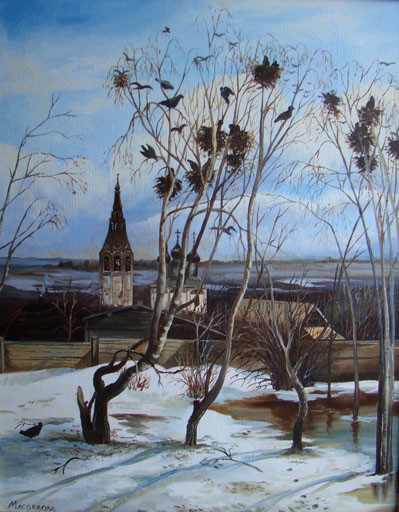 Примерный образец рассказаРусского художника Алексея Кондратьевича Саврасова называют певцом русской природы. Саврасов А.К. очень любил весну, особенно раннюю. У него написано много картин о весне. Он  любил рисовать снег, деревья, небо, русские церкви, дороги, деревенские домики. И везде на его картинах мы чувствуем нежность художника, любовь к родной природе.Алексей Кондратьевич Саврасов написал Картину «Грачи прилетели». На картине изображена ранняя весна. Небо хмурое, покрыто темными тучами. Земля еще покрыта снегом, но снег серый, мокрый, темный, грязный, кое-где обнажились веточки. Видны черные проталины. На переднем плане изображены березы, на которых сидят грачи. Они вьют гнезда и громко кричат. За березами мы видим деревянную постройку, белый собор с куполами и высокой колокольней. Глядя на картину, мы видим как пробуждается природа.Примерные вопросы по картине: - Что вы видите на картине? (На картине изображены деревья, птицы.)-Скажите, какое время года изобразил художник на картине? (На картине изображена весна.)- Какая это весна? (Это ранняя весна.)- Почему вы так думаете? (Появились проталины, местами виднеется трава, тает снег, прилетели грачи.)- Посмотрите внимательно на небо. Что вы можете сказать о нем? (Хмурое небо покрыто темными тучами, солнца не видно.)- Теперь посмотрите на землю. Как ее изобразил Алексей Кондратьевич Саврасов? ( Земля еще покрыта снегом. Снег серый, мокрый, темный, кое-где обнажились веточки, комья земли.)- Посмотрите вдаль, что вы видите? (Вдали видны черные проталины.)- Как вы понимаете слово «проталины»? (Проталины - место, где стаял снег, и открылась земля.)-  Что вы видите на переднем плане картины? (На переднем плане картины мы видим деревья, на которых сидят грачи.)- Что вы можете сказать о деревьях? Какие они? (Это березы. Стоят четыре тонкие, стройные, высокие красавицы – березы, а прямо перед нами согнулись три старые, корявые, изогнутые.)- Что происходит на березах? (На березах хозяйничают грачи, недавно (только что) вернувшиеся из теплых стран. Грачи громко кричат и вьют на березах свои гнезда.)- Что мы видим за березами? (За березами виднеется деревянная постройка, а еще дальше – белый собор с тремя куполами и высокой колокольней.)-Что изображено на картине? Деревня или город? Как вы узнали? (Видны луга, березовая роща, деревенские постройки, красивая церковь. Нет городских домов, машин)- Что вы чувствуете, глядя на картину? (Скоро станет тепло. Весна уже наступила. Мы видим как пробуждается природа.)-  Как бы вы назвали эту картину?